Application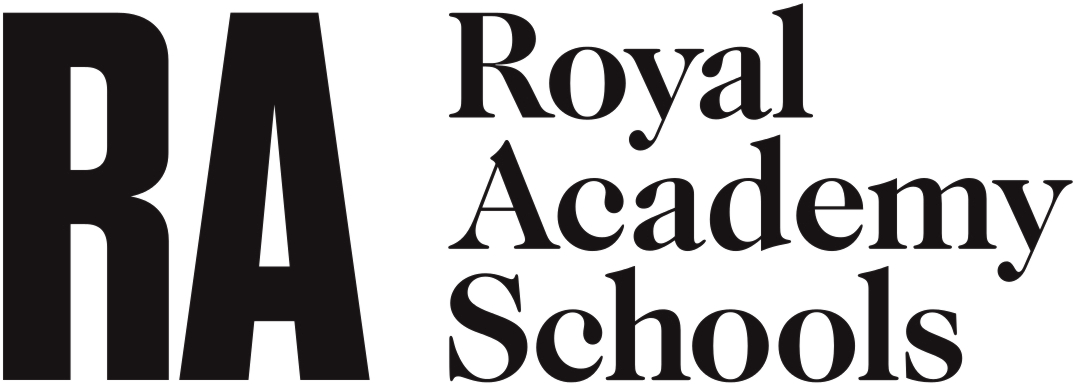 Starr Fellowship 2015/16Deadline 1 May 2015For more information on completing your application please refer to the Application GuidelinesThe application handling fee is £35.00 and is payable online.If your application is successful, we will notify you at the end of May 2015.For information on the type of images we accept please refer to the Application GuidelinesThis reference should be sent directly to admissions@raschools.org.uk by 1 May 2015. Please do not send the reference by post.Ensure that the Candidate’s full name is recorded above.Personal DetailsPersonal DetailsSurnameSurnameFirst NameFirst NameAddressAddressTelephone NumberTelephone NumberEmailEmailDate of BirthDate of BirthAge as of October 2015Age as of October 2015NationalityNationalityCountry of BirthCountry of BirthCountry of Permanent ResidenceCountry of Permanent ResidenceApplication FeeBooking Reference NumberApplication FeeBooking Reference NumberEducationEducationEducationEducationEducationEducationUniversity/CollegeSubjects StudiedSubjects StudiedSubjects StudiedQualification TypeYear AwardedApplication StatementTell us why you are suitable for the Starr Fellowship and why this experience will be valuable to you.Application StatementTell us why you are suitable for the Starr Fellowship and why this experience will be valuable to you.Application StatementTell us why you are suitable for the Starr Fellowship and why this experience will be valuable to you.Application StatementTell us why you are suitable for the Starr Fellowship and why this experience will be valuable to you.Application StatementTell us why you are suitable for the Starr Fellowship and why this experience will be valuable to you.Application StatementTell us why you are suitable for the Starr Fellowship and why this experience will be valuable to you.DeclarationDeclarationDeclarationDeclarationDeclarationDeclaration I certify that the information written on this form is correct  I confirm that I am a US citizen I certify that the information written on this form is correct  I confirm that I am a US citizen I certify that the information written on this form is correct  I confirm that I am a US citizen I certify that the information written on this form is correct  I confirm that I am a US citizen I certify that the information written on this form is correct  I confirm that I am a US citizen I certify that the information written on this form is correct  I confirm that I am a US citizenSigned Signed Signed Date Date Date Notes to ApplicantsNotes to ApplicantsNotes to ApplicantsNotes to ApplicantsNotes to ApplicantsNotes to ApplicantsList of WorksList of WorksList of WorksApplicant Full NameApplicant Full NameApplicant Full NameApplicant Full NameApplicant Full NameApplicant Full NameTitleDimensionsDimensionsMediumDate Created12345678910111213141516ReferenceReferencexzgzsdfgfReferencexzgzsdfgfApplicant Full Name Applicant Full Name Please include comments on the above applicant’s background, personal qualities and suitability for the Starr Fellowship.Please include comments on the above applicant’s background, personal qualities and suitability for the Starr Fellowship.Full Name (Print) Signed Position/Organisation Date Address Email 